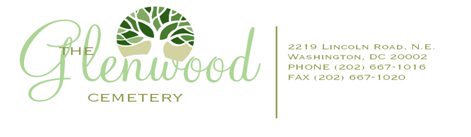                                                      THE GLENWOOD CEMETERY PROXY & BallotFOR ANNUAL MEETING Monday June 6, 2016Please return no later than June 3rd ,2016PROXYI/We, 									LOT OWNERS ofLOT	___ within the Cemetery wherein	 ____(#) internments have been made, submit this Proxy in lieu of personal appearance at the Annual Meeting of Lot Owners.  The meeting will be held on Monday June 1st 2015 at 5pm. Location is Glenwood Cemetery Chapel.  This proxy and ballot may be withdrawn at or before the meeting. Please check only five candidates for the immediate board.  The remaining two candidates will serve as an alternant.I want my proxy to be used for quorum purposes only.I cast my vote for the following (checked) nominated Candidates*:Edward RobinsonRosalie T. Peckerol-JaccinoEdward BunchLorraine ReddickTina HausenIn lieu of voting for a particular Board of Trustee candidate, I hereby appoint the current President/ Edward Robinson of Glenwood Cemetery as the nominee of the undersigned to attend and act for the undersigned at this Annual Meeting as if the undersigned were present at the said meeting and to make any and all votes in my stead as may be required of Lot Owners during said meeting, including the election of Trustees to the BoardDated this		 day of 		 2016Name of Lot Owner 					Signature							Please feel free to also visit The Glenwood Cemetery Website-www.theglenwoodcemetery.com for a 2016 Proxy.You can fax it to 202-667-1020 To Board of TrusteesOFFICIAL USE ONLYProxy Verification:  __________________________________________________________________